Тема 4.8. Россия в царствование Ивана Грозного. (2 часа)План темы:1. Боярское правление.2. Начало правления Ивана IV.3. Ливонская война и террор.4. Опричнина.5. Последние годы правления Ивана Грозного.
Вопрос 1. Боярское правление.Наследником Василия III стал его трехлетний сын Иван. Он родился 25 августа 1530 г.. Во всей русской истории не найти более противоречивого правителя - мудрого, прогрессивного и богобоязненного в начале своего царствования и до безумия жестокого - в конце. Регентшей при нем была его мать Елена Глинская. Фактически же государством правил фаворит Глинской - Иван Овчина Телепнев – Оболенский, не знающий жалости к противникам. Бояр десятками приговаривали к смерти. Он успешно вел войну с Литвой и татарами. Провел денежную реформу. Монеты различных княжеств заменялись на монету единого образца - серебрянную копейку.3 апреля 1538 г. Елена неожиданно скончалась. В народе упорно ходили слухи, что она была отравлена боярами - заговорщиками Шуйскими.К власти пришли Шуйские. Телепнева схватили и уморили голодом. Развернулась борьба за власть между боярскими родами Шуйских, Бельских и Глинских. В 1540 г. Иван Шуйский был отстранен от власти, на его место возвели князя Ивана Бельского. Бельский, желая собрать больше сторонников, не преследовал Шуйских, выпустил из тюрьмы знатных узников, расширил местное самоуправление и провел широкую амнистию. Шуйские устроили заговор и3 января 1542 г. Бельского схватили и затем задушили. У власти оказался Андрей Шуйский. Молодому князю Ивану уже 13 лет. Он яро ненавидит Шуйских, и по научению своих дядьев Юрия и Михаила Глинских, отдает приказ зарезать Андрея Шуйского."Боярское правление" (1538 -1547) надолго запомнилось русским людям беззастенчивым расхищением казны, раздачей должностей "своим людям", расправами, разбоями.Вопрос 2. Начало правления Ивана IV.16 января 1547 г. Иван был возведен в Успенском соборе на царство. Венчавшись на царство, Иван IV стал именоваться "царем и великим князем всея Руси", возвысившись над боярством. В следующем месяце Ивана женили на дочери окольничего Анастасии Захарьиной.Государственными делами по – прежнему заправляли Глинские. В народе росло недовольство насилием и грабежами ставленников Глинских. Летом 1547 г. в Москве вспыхнуло восстание. 21 июня огромный пожар почти до тла спалил столицу. Сгорело 25 тысяч дворов. Поползли слухи, что Москву подожгли Глинские. 26 июня простые москвичи двинулись в Кремль, схватили и растерзали боярина Юрия Глинского, а его брат Михаил успел бежать из столицы. Дворы ненавистных правителей подверглись разгрому. Восстание привело к падению правительства Глинских.С этого момента начинается самостоятельное правление Ивана IV. Была создана Избранная Рада - ближайшее окружение царя. В феврале 1549 г. был созван первый Земский Собор - совещание членов Боярской Думы, представителей духовенства и феодалов. Земские Соборы не ограничивали власть царя, а служили ему для совета и опоры. На первом Земском Соборе были намечены первые реформы и составление нового Судебника.В 1552 г. было решено идти на Казань. Казань была взята. Многие казанцы перешли в православие и на службу царю. В честь взятия Казани на Красной площади был заложен собор Покрова Богородицы (храм Василия Блаженного). В1556 г. была взята Астрахань. Таким образом, Поволжье входит в состав Русского государства.В 1557 г. было решено взять Крым. Выйдя к Черному морю, русские опустошили западный берег Крыма, но завоевать его и удержать Россия пока не могла из-за удаленности от центра и соседки - Османской империи, воевать с которой Россия была не в состоянии.Вопрос 3. Ливонская война и террор.В это же время русские войска вели активное наступление в Ливонии, занимая города Ордена. В 1559 г. правители Ливонии заключили договор с польским королем Сигизмундом - Августом, согласно которому отдавали Польше часть своей территории и просили лишь помощи для борьбы с Москвой. Ревель с Эстляндией поступили под власть Швеции, а Дания прибрала к рукам остров Эзель. Польский король потребовал от Ивана вывести из Ливонии войска, а тот требовал, чтобы Сигизмунд - Август отозвал из земель Ордена своих воевод.В начале 1563 г. царь сам двинулся с войском к Полоцку. С помощью местного населения московское войско захватило большой склад продовольствия. 15 февраля Иван въехал в Полоцк. В городе был размещен русский гарнизон с воеводой Петром Шуйским.После взятия Полоцка Иван начал переговоры с литовскими послами. Было заключено перемирие, но вскоре военные действия возобновились, и шли они очень вяло.Подозрительность русского царя привела к тому, что многие его приближенные вынуждены были бежать из Москвы, чтобы остаться в живых (Дмитрий Вишневицкий, Алексей и Гаврило Черкасские, Андрей Курбский).В июле 1572 г. скончался Сигизмунд - Август и пресеклась мужская линия Ягеллонов. Начались выборы нового государя в Речи Посполитой (в 1569 году объединились Польша и Великое княжество Литовское в государство - Речь Посполитую). На престоле оказался трансильванский князь Стефан Баторий, который обещал возвратить завоеванные Иваном IV земли.Боевые действия в Ливонии продолжались. Зимой 1577 г. русские войска безуспешно пытались овладеть Ревелем. Весной того же года огромное войско во главе с самим царем вступило в польскую Ливонию. Русские брали город за городом, где устраивали репрессии. В 1579 г. крупный отряд русских был окружен и разбит. Баторий взял Полоцк, Сокол, Северскую и Смоленскую области. Шведы захватили Карелию и Ижорскую землю. В 1580 г. Баторий взял Великие Луки, Невель, Озерище, Заволочье, Торопец, Холм, Старую Русу, запорожские казаки опустошали южные пределы Московского государства. В 1581 г. Баторий двинулся на Псков. Осада города затянулась до осени. Польское войско отказывалось воевать. А шведы одерживали победу за победой. Были взяты Нарва, Корела, Ям, Копорье, берега Ижоры. Ливония была почти очищена от русских. В 1582 г. Россия и Польша подписали Запольский мир, согласно которому Иван IV отказывался от Ливонии, уступал Полоцк и Велиж, а польский король возвращал псковские пригороды. В 1583 г. в Плюссе было заключено перемирие со Швецией, по которому та удерживала за собой Эстляндию, Ивангород, Корелу, Ям, Копорье.Вопрос 4. Опричнина.В 1560 г. скончалась царица Анастасия. Царя уверяли, что она была отравлена сторонниками Сильвестра и Адашева, членами Избранной Рады. Сильвестр и Адашев были схвачены и погибли в заточении. Царь окружил себя противниками Адашева, которые потакали грубым и кровавым развлечениям царя.21 августа 1561 г. царь женился на дочери черкесского князя Марии Темрюковне. В народе новую царицу невзлюбили.Со временем Ивану всюду стали мерещиться изменники. И, желая получить законную возможность начать массовые репрессии против изменников, он решил устроить спектакль своего "отречения от престола". В конце 1564 г. царь объявил, что отказывается от престола ипокидает Москву. Он сложил царские одежды, положил корону, жезл, державу и отправился в Александровскую Слободу.3 января 1565 г. Иван прислал грамоту митрополиту, в которой обвинял духовенство, бояр, детей боярских, дьяков, приказных в злоупотреблениях, расхищении казны, бегстве со службы, пособничестве преступникам. В другой грамоте говорилось, что против простого народа у царя нет гнева и опалы.Получив такое известие в разгар Ливонской войны, Москва пришла в ужас. Начались народные волнения, которые закончились поездкой бояр, детей боярских, дворян в Александровскую слободу, с просьбой к царю вернуться на престол. Царь возвращался на престол с одним условием - особый отбор людей для своего окружения, с их помощью он надеялся вывести из государства измену. Царь создал себе особый двор, в который вошли специально отобранные им люди. Все владения также делились на две части: земщина (боярские) и опричнина (царские и его сторонников). Земщина была опальной землей и управлялась Боярской думой. Если какой - нибудь земский боярин или воевода заслуживал царский гнев или опалу, то имение отбиралось в казну.Опричникам щедро раздавали вотчины и поместья, которые отбирали у прежних хозяев. Опричники за короткий срок привели эти земли в самое нищенское положение, крестьяне бежали оттуда на окраины государства. Опричники могли доносить на любого земского человека, и последствием доноса было заключение в тюрьму или казнь. В стране начался террор. Иван получил прозвище - Грозный.Иван Грозный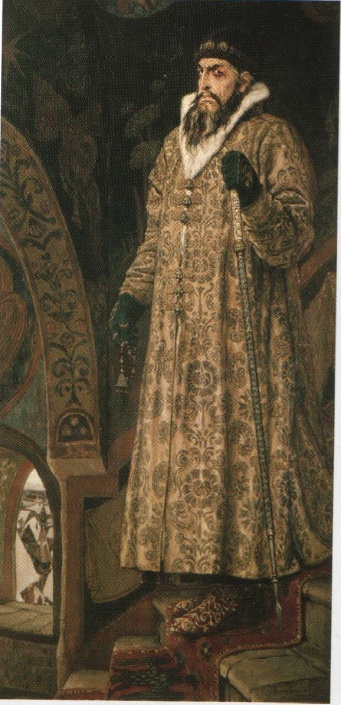 В сентябре 1569 г. была отравлена вторая жена царя Мария Темрюковна. Иван Грозный начал опасаться за свою жизнь. Были казнены руководители опричнины.В январе - феврале 1570 г. произошел новгородский погром, причиной которого стал донос о том, что новгородцы замышляют измену и намереваются "отдаться под власть Литовского княжества". Царь лично руководил опричным походом. По дороге от Москвы до Новгорода были разграблены Клин, Тверь, Торжок. В Новгороде, где проживало не более 30 тысяч человек, было казнено 10-15 тысяч.С помощью опричнины Иван Грозный добился укрепления личной власти, однако страна заплатила за это страшную цену.Только в 1572 г. Иван Грозный отменил опричнину, но казни продолжались.Вопрос 5. Последние годы правления Ивана Грозного.В разгар боев в Ливонии в 1580 г. Иван Грозный праздновал два брака - сына Федора с Ириной Годуновой и свой с Марией Нагой. В ноябре 1581 г. Иван Грозный в разгар скандала убил железным посохом своего старшего сына, наследника престола — царевича Ивана.В 1581 г. Ермак с отрядом казаков начал поход против правителя Сибирского ханства Кучума, разорявшего своими набегами поселения русских на Урале. В ожесточенных боях казаки разгромили татар, взяли столицу Сибири. Поход Ермака положил начало присоединению Сибири к России и освоению ее русскими людьми.18 марта 1584 г. царь Иван Грозный скончался.Вопросы для самоконтроля и закрепления знаний:1. Что особенного было в годы боярского правления?2. Какие реформы были проведены в первые годы правления Ивана IV?3. Почему Россия проиграла войну?4. Какие беды стране принесла опричнина?